«Экономическое воспитание дошкольников: формирование предпосылок финансовой грамотности»01.04.2022Финансовое просвещение и воспитание детей дошкольного возраста – это новое направление в дошкольной педагогике, так как финансовая грамотность является глобальной социальной проблемой, неотделимой от ребенка с самых ранних лет его жизни. Дети, так или иначе, рано включаются в экономическую жизнь семьи: сталкиваются с многочисленной рекламой, деньгами, ходят с родителями в магазин, овладевая, таким образом, первичными экономическими знаниями, пока еще на начальном уровне. Актуальность заключается в формировании полезных привычек в сфере финансов, начиная с раннего возраста, это поможет избежать детям многих ошибок по мере взросления и приобретения финансовой самостоятельности, а также заложит основу финансовой безопасности и благополучия на протяжении жизни. С детства детям важно и нужно прививать чувство ответственности и долга во всех сферах жизни, в том числе и финансовой, это поможет им в будущем никогда не влезать в долги, держать себя в рамках и аккуратно вести свой бюджет.Финансовая грамотность – это способность человека управлять своими доходами и расходами, принимать правильные решения по распределению денежных средств (жить по средствам) и грамотно их приумножать. Другими словами – это знание, позволяющее достичь финансового благополучия и оставаться на этом уровне всю свою жизнь.Образовательная программа «Экономическое воспитание дошкольников: формирование предпосылок финансовой грамотности», она ориентирована на детей в возрасте от 5 до 7 лет. Программа знакомит их с основными финансово-экономическими терминами: труд и товар, деньги и цена, а также с этическими понятиями: честность, щедрость, экономность и трудолюбие. В результате дошкольники получат представление о важности труда и мире профессий, торговле и семейном бюджете, доходах и расходах, деньгах России и других стран. Отдельный блок программы посвящен рекламе – для того, чтобы дети научились объективно ее оценивать и отличать свои реальные потребности от навязанных. Еще одна задача программы – помочь малышам с раннего детства сформировать полезные экономические навыки и привычки. В частности, беречь свои и чужие вещи, поддерживать порядок, экономить свет и воду.Основные подходы к финансовой грамотности дошкольника• формирование первичных финансовых навыков (привычек) через ритуальные действия;• закрепление разумных материальных потребностей;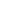 • формирование у ребенка определенных психологических установок на то или иное «финансовое поведение» через базовые нравственные понятия: о добре - зле, красивом – некрасивом, о хорошем – плохом.